ПРИКАЗ Нижняя ТураОб организации и проведении школьного этапа всероссийской олимпиады школьников в МАОУ НТГО «СОШ №7 имени М.Г.Мансурова»в 2023/2024 учебном годуВ соответствии с приказами Министерства просвещения Российской Федерации от 27.11.2020 № 678 «Об утверждении Порядка проведения всероссийской олимпиады школьников», Министерства образования и молодёжной политики Свердловской области  от 09.08.2022 №725-Д «Об обеспечении организации и проведения всероссийской олимпиады школьников в Свердловской области в 2022/2023 учебном году», от 06.09.2022 №832-Д «Об организации и проведении школьного этапа всероссийской олимпиады школьников в Свердловской области в 2023/2024 учебном году» в целях организации и проведения всероссийской олимпиады школьников в 2023/2024 учебном годуПРИКАЗЫВАЮ:1. Провести школьный этап всероссийской олимпиады школьников (далее — олимпиада) в 2023/2024 учебном году с 13 сентября по 28 октября 2023 года:1) по 6 общеобразовательным предметам (математика, информатика, химия, биология, астрономия и физика) с использованием информационного ресурса «Онлайн-курсы Образовательного центра «Сириус» (далее - платформа «Сириус.Курсы») в информационно-телекоммуникационной сети «Интернет»;;2) по 18 общеобразовательным предметам: география, иностранный язык (английский, испанский, итальянский, китайский, немецкий, французский), искусство (мировая художественная культура), история, литература, обществознание, основы безопасности жизнедеятельности, право, русский язык, технология, физическая культура, экология, экономика на платформе vsosh.irro.ru Регионального центра обработки информации и оценки качества образования государственного автономного образовательного учреждения дополнительного профессионального образования Свердловской области «Институт развития образования» (далее - ГАОУ ДПО СО «ИРО»).2. Утвердить состав  организационного комитета по организации и проведению школьного этапа олимпиады (далее – оргкомитет школьного этапа) (прилагается)3. Утвердить график проведения школьного этапа всероссийской олимпиады школьников (прилагается).4. Утвердить состав жюри школьного этапа всероссийской олимпиады школьников по каждому общеобразовательному предмету (прилагается).5. Утвердить состав апелляционной комиссии школьного этапа всероссийской олимпиады школьников по каждому общеобразовательному предмету(прилагается).6. Утвердить общие требования к организации и проведению школьного этапа всероссийской олимпиады школьников (прилагается).7. Определить квоты победителей и призёров школьного этапа олимпиады не более 30 процентов от общего числа участников школьного этапа по каждому общеобразовательному предмету, квоту победителей школьного этапа олимпиады не более 8 процентов от общего числа участников школьного этапа по каждому общеобразовательному предмету.8. Назначить Сагитову Л. Р., заместителя директора по УВР ответственной за организацию и проведение школьного этапа олимпиады.9. Сагитовой Л.Р., заместителю  директора по УВР обеспечить:- проведение школьного этапа олимпиады в соответствии с Порядком проведения всероссийской олимпиады школьников, утвержденным приказом Министерства просвещения Российской Федерации от 27.11.2020 № 678 «Об утверждении Порядка проведения всероссийской олимпиады школьников» (далее -Порядок проведения всероссийской олимпиады школьников), регламентом проведения школьного этапа олимпиады в Свердловской области в 2023/2024 учебном году, утвержденным приказом Министерства образования и молодёжной политики Свердловской области от 06.09.2022 № 832-Д «Об организации и проведении школьного этапа всероссийской олимпиады школьников в Свердловской области в 2023/2024 учебном году» (далее — Регламент).-ознакомление обучающихся и их родителей (законных представителей) с Порядок проведения всероссийской олимпиады школьников, регламентом проведения школьного этапа олимпиады в Свердловской области в 2022/2023 учебном году;- сбор заявлений родителей (законных представителей) обучающихся, желающих принять участие в школьном этапе олимпиады, об ознакомлении с Порядком проведения всероссийской олимпиады школьников, и о согласии на публикацию олимпиадной работы своего несовершеннолетнего ребенка, в том числе в сети «Интернет»;- создание специальных условий для участников школьного этапа олимпиады с ОВЗ и детей-инвалидов, учитывающих состояние их здоровья, особенности психофизического развития с учетом требований Порядка проведения всероссийской олимпиады школьников;- работу жюри школьного этапа всероссийской олимпиады школьников;10. Староверову А.О. назначить ответственной за информационный обмен с ГАОУ ДПО СО «ИРО» и региональным оператором олимпиады в Свердловской области нетиповой образовательной организацией «Фонд поддержки талантливых детей и молодежи «Золотое сечение» в части организации и проведения олимпиады;11.Староверову А.О. назначить ответственной за ведение информационной системы «Региональная база данных обеспечения проведения олимпиад на территории Свердловской области» (далее — РБДО);12. Староверовой А.О. обеспечить:- своевременную публикацию актуальной информации о количественном контингенте обучающихся в образовательных организациях в федеральной информационной системе оценки качества образования- внесение информации об участниках школьного этапа олимпиады и результатах участия в РБДО;- информационную безопасность и конфиденциальность при предоставлении участникам школьного этапа олимпиады логинов и паролей доступа к платформе «Сириус.Курсы» и платформе vsosh.irro.ru ГАОУ ДПО СО «ИРО»;- тиражирование бланков и заданий очного тура школьного этапа олимпиады, обеспечить конфиденциальность олимпиадных заданий по каждому общеобразовательному предмету для проведения школьного этапа олимпиады;-  хранение олимпиадных работ участников школьного этапа в течение трёх лет;- автоматизированную обработку бланков участников школьного этапа олимпиады;- информации об участниках школьного этапа олимпиады и результаты участия в РБДО;- информационное сопровождение проведения школьного этапа олимпиады, в том числе публикацию на сайте МАОУ НТГО «СОШ №7 имени М.Г.Мансурова» результатов (протоколы, рейтинги) школьного этапа олимпиады;13) Опубликовать на официальном сайте общеобразовательной организации, информационно-телекоммуникационной сети «Интернет» результаты (протоколы, рейтинги) школьного этапа олимпиады;13.  Представить итоговый отчет по организации и проведению школьного этапа олимпиады в МКУ «ИМЦ»  в срок до 02 ноября 2022 года;14.  Разместить данный приказ на сайте МАОУ НТГО «СОШ №7 имени М.Г.Мансурова»15. Контроль над исполнением настоящего приказа оставляю за собой.Директор МАОУ НТГО                                               «СОШ №7 имени М.Г. Мансурова»                                                       Л.И. Колпакова                                                                 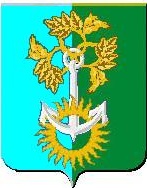 МУНИЦИПАЛЬНОЕ АВТОНОМНОЕ ОБЩЕОБРАЗОВАТЕЛЬНОЕ УЧРЕЖДЕНИЕ НИЖНЕТУРИНСКОГО ГОРОДСКОГО ОКРУГА«СРЕДНЯЯ ОБЩЕОБРАЗОВАТЕЛЬНАЯ ШКОЛА № 7 ИМЕНИ М.Г. МАНСУРОВА»«Средняя общеобразовательная школа № 7»МУНИЦИПАЛЬНОЕ АВТОНОМНОЕ ОБЩЕОБРАЗОВАТЕЛЬНОЕ УЧРЕЖДЕНИЕ НИЖНЕТУРИНСКОГО ГОРОДСКОГО ОКРУГА«СРЕДНЯЯ ОБЩЕОБРАЗОВАТЕЛЬНАЯ ШКОЛА № 7 ИМЕНИ М.Г. МАНСУРОВА»«Средняя общеобразовательная школа № 7»от 07 сентября  2023 года147/01-17   